Prot.n. 13/2023								Avellino   3 Marzo 2023								Ai Sigg. Titolari di Farmacia								della Provincia di Avellino										L O R O       S E D I Oggetto: Comunicazioni.Caro Collega, Ti comunico che è  stato disposto il   pagamento  relativo alla  Distinta Contabile Riepilogativa :Gennaio 2023  mandati dal n°  2.566 al n°  2.724 .Cordiali saluti.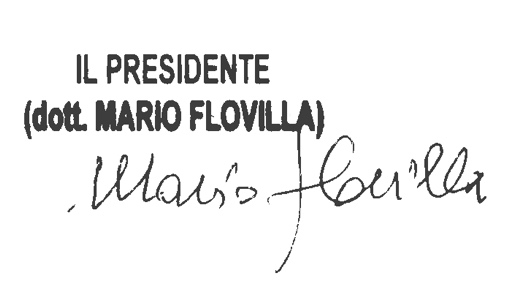 